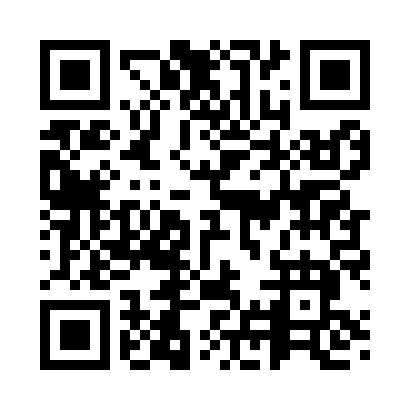 Prayer times for Limstrong, Virginia, USAMon 1 Jul 2024 - Wed 31 Jul 2024High Latitude Method: Angle Based RulePrayer Calculation Method: Islamic Society of North AmericaAsar Calculation Method: ShafiPrayer times provided by https://www.salahtimes.comDateDayFajrSunriseDhuhrAsrMaghribIsha1Mon4:165:491:145:108:3910:122Tue4:165:501:145:108:3810:123Wed4:175:501:145:108:3810:114Thu4:185:511:145:108:3810:115Fri4:185:511:155:108:3810:106Sat4:195:521:155:108:3810:107Sun4:205:521:155:108:3710:098Mon4:215:531:155:108:3710:099Tue4:225:541:155:108:3710:0810Wed4:235:541:155:108:3610:0811Thu4:245:551:155:108:3610:0712Fri4:245:561:165:108:3510:0613Sat4:255:561:165:108:3510:0614Sun4:265:571:165:108:3410:0515Mon4:275:581:165:108:3410:0416Tue4:295:591:165:108:3310:0317Wed4:305:591:165:108:3310:0218Thu4:316:001:165:108:3210:0119Fri4:326:011:165:108:3110:0020Sat4:336:021:165:108:319:5921Sun4:346:021:165:108:309:5822Mon4:356:031:165:108:299:5723Tue4:366:041:165:108:289:5624Wed4:376:051:165:108:279:5525Thu4:396:061:165:098:279:5426Fri4:406:071:165:098:269:5227Sat4:416:071:165:098:259:5128Sun4:426:081:165:098:249:5029Mon4:436:091:165:098:239:4930Tue4:446:101:165:088:229:4731Wed4:466:111:165:088:219:46